區和分會社區影響撥款(DCG) 結案報告DCG Final Report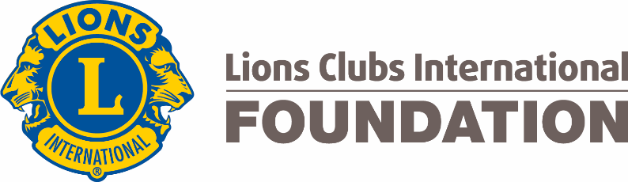 █ 案號DCG???????/300-D1, US$???? (=TW$??????)█ 專案名稱Project Name: █ 會名CLUB NAME: 中文: OOOOO獅子會 英文: OOOOOOOOOOO LIONS CLUB   分會號碼:#OOOOO區和分會社區影響撥款(DCG) 結案報告A 撥款概述 方案代號和金額: DCGOOOOO/300-D1, US$OOOO (=TW$OOOOO)獅子會名稱club: 中文: OOOOO獅子會英文: OOOOOOOOOOO LIONS CLUB   分會號碼:#OOOOO申請案名稱: 服務地點: 開始實施撥款方案的日期和完成日期: 2021/OO/OO撥款的影響力/受益人直接受益的人數: 間接受益的人數:方案的類型(短期或長期):4.撥款的實際影響和受益人數與撥款申請的預計影響比較如何?撥款是否達到預期效果?  B 報告Report甚麼樣的社區情況導致本撥款方案?  提供撥款活動的詳細描述。3.撥款方案是否達到其目標? 4.在實施撥款方案方面有甚麼限制和困難? 5.直接參與實施撥款方案的獅友人數? 財務報告。請提供使用LCIF/DCG資金的詳細描述及任何當地獅友資金捐助此方案。請附上正式收據或發票，以提供給LCIF。收入明細  支出明細Expense (由LCIF-DCG資助)C LCIF識別度和方案知名度(請提供方案受益人的行動相片和撥款資助材料/建設的相片。如果是硬體設備，照片應有LCIF的標誌。)(請提供相片，相片上有LCIF標誌，建議布條上有LCIF標誌)媒體報導 (如果有，請提供)單  位金額TW$金額US$LCIF-DCG???獅子會自籌Lions收入總計 total類別廠商明細金額TW$收據page合 計 total             =TW$合 計 total             =TW$合 計 total             =TW$ =US$ =US$ =US$